Утверждаю:Заместитель начальникауправления ветеринарии Брянской областиЯкушев А.В._____________________Целевые значения показателей результативности и эффективности контрольно-надзорной деятельности управления ветеринарии Брянской области на 2019 годПодготовил: главный консультант отдела обеспечения государственного ветеринарного надзора и организации лабораторной работы Колчин В.В.номер (индекс) показателянаименование показателяформула расчетазначение показателя в 2018 годуцелевые значения показателей на 2019 годцелевые значения показателей на 2019 годцелевые значения показателей на 2019 годцелевые значения показателей на 2019 годАпоказатели результативности, отражающие уровень безопасности охраняемых законом ценностей, выражающийся в минимизации причинения им вреда (ущерба)показатели результативности, отражающие уровень безопасности охраняемых законом ценностей, выражающийся в минимизации причинения им вреда (ущерба)показатели результативности, отражающие уровень безопасности охраняемых законом ценностей, выражающийся в минимизации причинения им вреда (ущерба)показатели результативности, отражающие уровень безопасности охраняемых законом ценностей, выражающийся в минимизации причинения им вреда (ущерба)показатели результативности, отражающие уровень безопасности охраняемых законом ценностей, выражающийся в минимизации причинения им вреда (ущерба)показатели результативности, отражающие уровень безопасности охраняемых законом ценностей, выражающийся в минимизации причинения им вреда (ущерба)показатели результативности, отражающие уровень безопасности охраняемых законом ценностей, выражающийся в минимизации причинения им вреда (ущерба)А.1показатели, характеризующие различную степень вреда, причиненного жизни и здоровью граждан, животнымпоказатели, характеризующие различную степень вреда, причиненного жизни и здоровью граждан, животнымпоказатели, характеризующие различную степень вреда, причиненного жизни и здоровью граждан, животнымпоказатели, характеризующие различную степень вреда, причиненного жизни и здоровью граждан, животнымпоказатели, характеризующие различную степень вреда, причиненного жизни и здоровью граждан, животнымпоказатели, характеризующие различную степень вреда, причиненного жизни и здоровью граждан, животнымпоказатели, характеризующие различную степень вреда, причиненного жизни и здоровью граждан, животнымА.1.1.1число погибших в результате наступления негативного последствия, на устранение которого направлена КНД РГВН, на 100000 жителейчисло погибших в результате наступления негативного последствия, на устранение которого направлена КНД РГВН, на 100000 жителей00000А.1.1.2число получивших тяжкий вред (ущерб) здоровью в результате наступления негативного последствия, на устранение которого направлена КНД РГВН, на 100000 жителейчисло получивших тяжкий вред (ущерб) здоровью в результате наступления негативного последствия, на устранение которого направлена КНД РГВН, на 100000 жителей00000А.1.1.3число получивших вред (ущерб) здоровью средней тяжести в результате наступления негативного последствия, на устранение которого направлена КНД РГВН, на 100000 жителейчисло получивших вред (ущерб) здоровью средней тяжести в результате наступления негативного последствия, на устранение которого направлена КНД РГВН, на 100000 жителей00000А.1.1.4.число получивших легкий вред (ущерб) здоровью в результате наступления негативного последствия, на устранение которого направлена КНД РГВН, на 100000 жителейчисло получивших легкий вред (ущерб) здоровью в результате наступления негативного последствия, на устранение которого направлена КНД РГВН, на 100000 жителей00000А.1.2.1заболеваемость животных в результате наступления негативного последствия, на устранение которого направлен КНД РГВН на 100000 поголовья(L) *10000, где L – это заболеваемость животных в результате наступления негативного последствия, на устранение которого направлен КНД РГВН; F – число выявленных заболеваний; Т – среднегодовая численность поголовья в регионе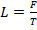 0,770,77111А.1.2.2годовой показатель падежа с учетом причины падежа на 100000 поголовья (М) *100, где С – число павших при эпизоотии животных; Т – среднегодовая численность поголовья в регионе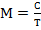 0,00770,00770,010,010,01А.1.2.3очаговость (N), где J – число выявленных животных, больных данным заболеванием; U – число очагов данной эпизоотии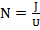 1,021,02111Бпоказатели эффективности, отражающие уровень безопасности охраняемых законом ценностей, выражающийся в минимизации причинения им вреда (ущерба), с учетом задействованных трудовых, материальных и финансовых ресурсов и административных и финансовых издержек подконтрольных субъектов, при осуществлении в отношении них контрольно-надзорных мероприятийпоказатели эффективности, отражающие уровень безопасности охраняемых законом ценностей, выражающийся в минимизации причинения им вреда (ущерба), с учетом задействованных трудовых, материальных и финансовых ресурсов и административных и финансовых издержек подконтрольных субъектов, при осуществлении в отношении них контрольно-надзорных мероприятийпоказатели эффективности, отражающие уровень безопасности охраняемых законом ценностей, выражающийся в минимизации причинения им вреда (ущерба), с учетом задействованных трудовых, материальных и финансовых ресурсов и административных и финансовых издержек подконтрольных субъектов, при осуществлении в отношении них контрольно-надзорных мероприятийпоказатели эффективности, отражающие уровень безопасности охраняемых законом ценностей, выражающийся в минимизации причинения им вреда (ущерба), с учетом задействованных трудовых, материальных и финансовых ресурсов и административных и финансовых издержек подконтрольных субъектов, при осуществлении в отношении них контрольно-надзорных мероприятийпоказатели эффективности, отражающие уровень безопасности охраняемых законом ценностей, выражающийся в минимизации причинения им вреда (ущерба), с учетом задействованных трудовых, материальных и финансовых ресурсов и административных и финансовых издержек подконтрольных субъектов, при осуществлении в отношении них контрольно-надзорных мероприятийпоказатели эффективности, отражающие уровень безопасности охраняемых законом ценностей, выражающийся в минимизации причинения им вреда (ущерба), с учетом задействованных трудовых, материальных и финансовых ресурсов и административных и финансовых издержек подконтрольных субъектов, при осуществлении в отношении них контрольно-надзорных мероприятийпоказатели эффективности, отражающие уровень безопасности охраняемых законом ценностей, выражающийся в минимизации причинения им вреда (ущерба), с учетом задействованных трудовых, материальных и финансовых ресурсов и административных и финансовых издержек подконтрольных субъектов, при осуществлении в отношении них контрольно-надзорных мероприятийБ.1Эффективность контрольно-надзорной деятельности∆Ут+∆Рт+∆Бт____  *100%= %,∆УТ-1+∆РТ-1+∆БТ-1Где:∆Ут – разница между причиненным ущербом в предшествующем периоде (Т-1) и причиненным ущербом в текущем периоде (Т) (млн.руб.);∆Рт – разница между расходами на исполнение полномочий в предшествующем периоде  (Т-1) и расходами на исполнение полномочий в текущем периоде (Т) (млн.руб.);∆Бт – разница между издержками хозяйствующих субъектов в предшествующем периоде (Т-1) и издержками хозяйствующих субъектов в текущем периоде (Т) (млн.руб.);УТ-1– причиненный ущерб в предшествующем периоде (Т-1) (млн.руб.);РТ-1– расходы на исполнение полномочий в предшествующем периоде (Т-1) (млн.руб.);БТ-1– издержки хозяйствующих субъектов в предшествующем периоде (Т-1) (млн.руб.);Снижение значений показателя предполагает повышение эффективности контрольно-надзорной деятельности10,8%10,8%11%11%11%Виндикативные показатели, характеризующие различные аспекты контрольно-надзорной деятельностииндикативные показатели, характеризующие различные аспекты контрольно-надзорной деятельностииндикативные показатели, характеризующие различные аспекты контрольно-надзорной деятельностииндикативные показатели, характеризующие различные аспекты контрольно-надзорной деятельностииндикативные показатели, характеризующие различные аспекты контрольно-надзорной деятельностииндикативные показатели, характеризующие различные аспекты контрольно-надзорной деятельностииндикативные показатели, характеризующие различные аспекты контрольно-надзорной деятельностиВ.1индикативные показатели, характеризующие непосредственное состояние подконтрольной сферы, а также негативные явления, на устранение которых направлена КНД РГВНиндикативные показатели, характеризующие непосредственное состояние подконтрольной сферы, а также негативные явления, на устранение которых направлена КНД РГВНиндикативные показатели, характеризующие непосредственное состояние подконтрольной сферы, а также негативные явления, на устранение которых направлена КНД РГВНиндикативные показатели, характеризующие непосредственное состояние подконтрольной сферы, а также негативные явления, на устранение которых направлена КНД РГВНиндикативные показатели, характеризующие непосредственное состояние подконтрольной сферы, а также негативные явления, на устранение которых направлена КНД РГВНиндикативные показатели, характеризующие непосредственное состояние подконтрольной сферы, а также негативные явления, на устранение которых направлена КНД РГВНиндикативные показатели, характеризующие непосредственное состояние подконтрольной сферы, а также негативные явления, на устранение которых направлена КНД РГВНВ.1.1общий объем причиненного ущерба (вследствие случаев отравления людей или заболеваний зооантропонозами через продукцию животного происхождения или живых животных)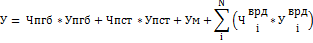 где:У – причиненный вред (ущерб) (млн. руб.); Чпгб – число погибших;Упгб – ущерб от утраты среднестатистической жизни (млн. руб.);Чпст – число пострадавших;Упст – ущерб утраты среднестатистического здоровья  (млн. руб.);Ум – материальный ущерб (млн. руб.);   – число случаев причинения вреда (ущерба) i (число;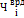    – ущерб от утраты охраняемой законом ценности i (млн. руб.)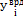 00000В.1.2общий объем предотвращенного ущерба в результате КНД РГВН (Р пред., в тыс. руб.). определяется после вычисления суммарного экономического ущерба вследствие эпизоотии при лечении животных, суммарного экономического ущерба от эпизоотии вследствие недополучения продукции от больных животных и суммарного экономического ущерба от падежа животных при эпизоотиях, 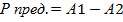 где А1 – суммарный экономический ущерб до реализации комплекса ветеринарных и противоэпизоотических мероприятий, А2 – суммарный экономический ущерб после проведения комплекса ветеринарных и противоэпизоотических мероприятий-----В.1.2.1экономический ущерб вследствие эпизоотии при лечении животного (в расчете на одну голову (Рл, в тыс. руб.))Pл = E* W, где E– стоимость затрат на 1 день лечения животного; W – число дней лечения животного 00000В.1.2.2экономический ущерб от эпизоотии вследствие недополучения продукции (в расчете на одну голову (Рп, в тыс.руб.))Pп = I* W+E* W, где I– стоимость продукции, недополученной за один день болезни животного; W – число дней лечения животного;  E – стоимость затрат на 1 день лечения животного; W – число дней лечения животного00000В.1.2.3экономический ущерб от падежа животных при эпизоотиях (Рпад., в тыс. руб.)Pпад. = Pл+Pп+S, где S – стоимость животного00000В.1.2.4охват больных животных лечением (А) *100, где К – число выбывших (выздоровевших + павших) животных при эпизоотии; Н – число выявленных больных животных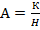 00000В.1.3объем издержек хозяйствующих субъектов, возникающих в связи с проведением в отношении них контрольных мероприятий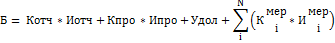 где: Б – объем издержек хозяйствующих субъектов (млн. руб.);К – количество полей в формах отчетности, заполненных хозяйствующими субъектами при подаче отчетности в управление;И отч – издержки хозяйствующих субъектов на ознакомление с требованиями о предоставлении отчетности, заполнение форм отчетности, внутреннее согласование форм отчетности и предоставление отчетности в управление (рассчитывается как произведение усредненной оценки затраченных часов на сдачу одного поля отчетности на среднюю заработную плату в час) (млн. руб.);Кпро – количество проведенных проверок;И про – издержки хозяйствующих субъектов на прохождение проверок (рассчитывается как произведение средней продолжительности проверок на среднее число часов работников, задействованных в ее проведении, и среднюю заработную плату в час) (млн. руб.);У дол – материальный ущерб от действий (бездействий) должностных лиц контрольно-надзорного органа, в том числе с учетом отмененных по решению суда результатов проверок (млн. руб.); – количество проведенных контрольно-надзорных мероприятий i;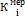 – издержки хозяйствующих субъектов от проведения данного типа мероприятий i (млн. руб.)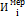 00000В.1.4сумма возмещенного материального ущербапоказатель отражает размер возмещенного материального причиненного субъектами хозяйственной ущерба, причиненного субъектами хозяйственной деятельности гражданам, организациям и государству; включает в себя в том числе сумму уплаченных (взысканных) административных штрафов от общей суммы наложенных административных штрафов (млн. руб.)00000В.1.5восприятие обществом КНД РГВНколичество жалоб на действие (бездействие) должностных лиц управления в отчетном периоде11555В.1.6восприятие предпринимательским сообществом КНД РГВНколичество обращений предпринимательского сообщества в адрес управления в отчетном периоде00555В.1.7показатели, характеризующие общее количество негативных явлений, на устранение которых направлена КНД РГВН по видам негативных явлений1.общее количество отравлений людей через продукцию животного происхождения;2. общее количество заболеваний зооантропонозами через продукцию животного происхождения или живых животных; 3.количество заболевших животных; 4. количество павших животных00000В.1.8показатели, количественно характеризующие негативные явления, на устранение которых направлена КНД РГВН, по категориям риска для каждого отдельного вида негативных явленийпоказатели, количественно характеризующие негативные явления, на устранение которых направлена КНД РГВН, по категориям риска для каждого отдельного вида негативных явлений00000В.1.9показатели, количественно характеризующие степень причинного вреда (ущерба) по каждому показателю группы «А» по категориям риска, для каждого отдельного вида негативных явленийпоказатели, количественно характеризующие степень причинного вреда (ущерба) по каждому показателю группы «А» по категориям риска, для каждого отдельного вида негативных явлений00000В.1.10показатели, характеризующие экономические потери в результате негативных явлений, на устранение которых направлена контрольно-надзорная деятельность, по каждому показателю группы «А» и по категориям риска (млн. руб.)показатели, характеризующие экономические потери в результате негативных явлений, на устранение которых направлена контрольно-надзорная деятельность, по каждому показателю группы «А» и по категориям риска (млн. руб.)00000В.2индикативные показатели, характеризующие качество проводимых мероприятий в части их направленности на устранение максимального объема потенциального вреда (ущерба) охраняемым законом ценностяминдикативные показатели, характеризующие качество проводимых мероприятий в части их направленности на устранение максимального объема потенциального вреда (ущерба) охраняемым законом ценностям00000В.2.1количество проведенных мероприятий – суммарное количество мероприятий, проведенных в отношении субъектов контрольно-надзорной деятельностиколичество проведенных мероприятий – суммарное количество мероприятий, проведенных в отношении субъектов контрольно-надзорной деятельности264264404040В.2.2количество субъектов, допустивших нарушения, в результате которых причинен вред (ущерб) или была создана угроза его причинения, выявленные в результате проведения контрольно-надзорных мероприятийколичество субъектов, допустивших нарушения, в результате которых причинен вред (ущерб) или была создана угроза его причинения, выявленные в результате проведения контрольно-надзорных мероприятий6868303030В.2.3доля субъектов, допустивших нарушения, в результате которых причинен вред (ущерб) или была создана угроза его причинения, выявленные в результате проведения контрольно-надзорных мероприятий – показатель устанавливается в процентах от общего количества субъектов, в отношении которых были проведены контрольно-надзорные мероприятиядоля субъектов, допустивших нарушения, в результате которых причинен вред (ущерб) или была создана угроза его причинения, выявленные в результате проведения контрольно-надзорных мероприятий – показатель устанавливается в процентах от общего количества субъектов, в отношении которых были проведены контрольно-надзорные мероприятия25,7%25,7%75%75%75%В.2.4количество субъектов, у которых были устранены нарушения, выявленные в результате проведения контрольно-надзорных количество субъектов, у которых были устранены нарушения, выявленные в результате проведения контрольно-надзорных 6565252525В.2.5доля субъектов, у которых были устранены нарушения, выявленные в результате проведения контрольно-надзорных мероприятий – показатель устанавливается в процентах от общего количества субъектов, в отношении которых были проведены контрольно-надзорные мероприятиядоля субъектов, у которых были устранены нарушения, выявленные в результате проведения контрольно-надзорных мероприятий – показатель устанавливается в процентах от общего количества субъектов, в отношении которых были проведены контрольно-надзорные мероприятия96,5%96,5%83%83%83%В.2.6доля субъектов, допустивших повторные нарушения, ставшие фактором причинения вреда (ущерба), представляющие непосредственную угрозу причинения вреда (ущерба) или являющиеся грубыми нарушениями – устанавливается по категориям риска в процентах от общего числа ранее проверенных субъектов, в том числе в отношении категорий риска (классов опасности)доля субъектов, допустивших повторные нарушения, ставшие фактором причинения вреда (ущерба), представляющие непосредственную угрозу причинения вреда (ущерба) или являющиеся грубыми нарушениями – устанавливается по категориям риска в процентах от общего числа ранее проверенных субъектов, в том числе в отношении категорий риска (классов опасности)33555В.2.7доля заявлений (обращений) с указанием фактов нарушений, поступивших от физических и юридических лиц, сообщений органов государственной власти, местного самоуправления, средств массовой информации с указанием фактов нарушенийдоля заявлений (обращений) с указанием фактов нарушений, поступивших от физических и юридических лиц, сообщений органов государственной власти, местного самоуправления, средств массовой информации с указанием фактов нарушений1616202020В.2.8общее количество заявлений (обращений), по результатам рассмотрения которых органом государственного контроля (надзора) внеплановые мероприятия не были проведены – показатель учитывает заявления (обращения), по результатам рассмотрения которых органом государственного контроля (надзора) внеплановые мероприятия не были проведены, в том числе в согласовании которых было отказано органами прокуратурыобщее количество заявлений (обращений), по результатам рассмотрения которых органом государственного контроля (надзора) внеплановые мероприятия не были проведены – показатель учитывает заявления (обращения), по результатам рассмотрения которых органом государственного контроля (надзора) внеплановые мероприятия не были проведены, в том числе в согласовании которых было отказано органами прокуратуры55555В.2.9количество штатных единиц, прошедших в течение последних 3 лет программы переобучения или повышения квалификации – показатель устанавливается из числа штатных единиц, в должностные обязанности которых входят выполнение контрольно-надзорных функций и осуществление деятельности по выдаче разрешительных документовколичество штатных единиц, прошедших в течение последних 3 лет программы переобучения или повышения квалификации – показатель устанавливается из числа штатных единиц, в должностные обязанности которых входят выполнение контрольно-надзорных функций и осуществление деятельности по выдаче разрешительных документов88888В.2.10доля государственных ветеринарных инспекторов, прошедших в течение последних 3 лет программы переобучения или повышения квалификации – показатель устанавливается в процентах от общего количества инспекторского составадоля государственных ветеринарных инспекторов, прошедших в течение последних 3 лет программы переобучения или повышения квалификации – показатель устанавливается в процентах от общего количества инспекторского состава100%100%100%100%100%В.3индикативные показатели, характеризующие параметры проведенных мероприятийиндикативные показатели, характеризующие параметры проведенных мероприятийиндикативные показатели, характеризующие параметры проведенных мероприятийиндикативные показатели, характеризующие параметры проведенных мероприятийиндикативные показатели, характеризующие параметры проведенных мероприятийиндикативные показатели, характеризующие параметры проведенных мероприятийиндикативные показатели, характеризующие параметры проведенных мероприятийВ.3.1проверкипроверкипроверкипроверкипроверкипроверкипроверкиВ.3.1.1общее количество проверокобщее количество проверок26426426440В.3.1.2общее количество плановых проверокобщее количество плановых проверок1781781780В.3.1.3общее количество внеплановых проверок по основаниям; устанавливается общий суммарный показатель, а также по различным основаниям (в том числе по контролю за исполнением предписаний, выданных по результатам проведенной ранее проверки, по заявлениям (обращениям) физических и юридических лиц, по информации органов государственной власти, местного самоуправления, средств массовой информации об указанных фактах, на основании приказов (распоряжений) руководителя управления, изданных в соответствии с поручениями Президента Российской Федерации, Правительства Российской Федерации, на основании приказов (распоряжений) руководителя органа, изданных в соответствии с требованием органов прокуратуры по иным основаниям, установленным законодательством Российской Федерации)общее количество внеплановых проверок по основаниям; устанавливается общий суммарный показатель, а также по различным основаниям (в том числе по контролю за исполнением предписаний, выданных по результатам проведенной ранее проверки, по заявлениям (обращениям) физических и юридических лиц, по информации органов государственной власти, местного самоуправления, средств массовой информации об указанных фактах, на основании приказов (распоряжений) руководителя управления, изданных в соответствии с поручениями Президента Российской Федерации, Правительства Российской Федерации, на основании приказов (распоряжений) руководителя органа, изданных в соответствии с требованием органов прокуратуры по иным основаниям, установленным законодательством Российской Федерации)86868640В.3.1.4количество субъектов (объектов), в отношении которых были проведены проверки, в том числе в разрезе категорий риска (классов опасности)количество субъектов (объектов), в отношении которых были проведены проверки, в том числе в разрезе категорий риска (классов опасности)19519519540В.3.1.5количество плановых проверок, проведенных в отношении субъектов (объектов), в том числе в разрезе категорий риска (классов опасности)количество плановых проверок, проведенных в отношении субъектов (объектов), в том числе в разрезе категорий риска (классов опасности)1781781780В.3.1.6количество внеплановых проверок, проведенных в отношении субъектов (объектов), в том числе в разрезе категорий риска (классов опасности)количество внеплановых проверок, проведенных в отношении субъектов (объектов), в том числе в разрезе категорий риска (классов опасности)86868640В.3.1.7количество проверенных субъектов из каждой категории риска, допустивших нарушения различной степени тяжестиколичество проверенных субъектов из каждой категории риска, допустивших нарушения различной степени тяжести68686830В.3.1.8количество проверенных субъектов, у которых были устранены нарушения, в том числе в разрезе категорий риска (классов опасности)количество проверенных субъектов, у которых были устранены нарушения, в том числе в разрезе категорий риска (классов опасности)65656525В.3.1.9доля субъектов (объектов), в отношении которых были проведены проверки, в том числе в разрезе категорий риска (классов опасности), показатели устанавливаются в процентах от общего количества субъектов (объектов), осуществляющих деятельность, которая подлежит КНД РГВНдоля субъектов (объектов), в отношении которых были проведены проверки, в том числе в разрезе категорий риска (классов опасности), показатели устанавливаются в процентах от общего количества субъектов (объектов), осуществляющих деятельность, которая подлежит КНД РГВН4,8 %4,8 %4,8 %1%В.3.1.10доля плановых проверок, проведенных в отношении субъектов (объектов), в том числе в разрезе категорий риска (классов опасности); группы показателей устанавливаются в процентах от общего количества плановых проверок, проведенных в отношении субъектов (объектов)доля плановых проверок, проведенных в отношении субъектов (объектов), в том числе в разрезе категорий риска (классов опасности); группы показателей устанавливаются в процентах от общего количества плановых проверок, проведенных в отношении субъектов (объектов)100%100%100%0В.3.1.11доля внеплановых проверок, проведенных в отношении субъектов (объектов), в том числе в разрезе категорий риска (классов опасности); группы показателей устанавливаются в процентах от общего количества внеплановых проверок, проведенных в отношении субъектов (объектов)доля внеплановых проверок, проведенных в отношении субъектов (объектов), в том числе в разрезе категорий риска (классов опасности); группы показателей устанавливаются в процентах от общего количества внеплановых проверок, проведенных в отношении субъектов (объектов)100%100%100%100%В.3.1.12доля плановых и внеплановых проверок, проведенных в отношении субъектов (объектов) двух наименее опасных категорий риска (классов опасности); группы показателей устанавливаются в процентах от общего количества плановых и внеплановых проверок, проведенных в отношении субъектов (объектов) двух наименее опасных категорий риска (классов опасности)доля плановых и внеплановых проверок, проведенных в отношении субъектов (объектов) двух наименее опасных категорий риска (классов опасности); группы показателей устанавливаются в процентах от общего количества плановых и внеплановых проверок, проведенных в отношении субъектов (объектов) двух наименее опасных категорий риска (классов опасности)0%0%0%0%В.3.1.13доля документарных проверок в отношении объектов, в том числе в разрезе категорий риска (классов опасности); показатель устанавливается в процентах от общего количества проведенных проверокдоля документарных проверок в отношении объектов, в том числе в разрезе категорий риска (классов опасности); показатель устанавливается в процентах от общего количества проведенных проверок100%100%100%90%В.3.1.14доля плановых проверок, проведенных по фактам нарушений обязательных требований, с которыми связано причинение вреда охраняемым законом ценностям, с целью прекращения дальнейшего причинения вреда и ликвидации последствий таких нарушений; показатели устанавливаются в процентах от общего количества проведенных плановых проверокдоля плановых проверок, проведенных по фактам нарушений обязательных требований, с которыми связано причинение вреда охраняемым законом ценностям, с целью прекращения дальнейшего причинения вреда и ликвидации последствий таких нарушений; показатели устанавливаются в процентах от общего количества проведенных плановых проверок2,6%2,6%2,6%80%В.3.1.15доля плановых проверок, по результатам которых не было выявлено нарушений, с которыми связано причинение вреда охраняемым законом ценностям или возникновение угрозы причинения вреда охраняемым законом ценностям; показатели устанавливаются в процентах от общего количества проведенных плановых проверокдоля плановых проверок, по результатам которых не было выявлено нарушений, с которыми связано причинение вреда охраняемым законом ценностям или возникновение угрозы причинения вреда охраняемым законом ценностям; показатели устанавливаются в процентах от общего количества проведенных плановых проверок73%73%73%50%В.3.1.16доля внеплановых проверок, проведенных по фактам нарушений, с которыми связано возникновение угрозы причинения вреда охраняемым законом ценностям, с целью предотвращения угрозы причинения такого вреда; показатели устанавливаются в процентах от общего количества проведенных внеплановых проверокдоля внеплановых проверок, проведенных по фактам нарушений, с которыми связано возникновение угрозы причинения вреда охраняемым законом ценностям, с целью предотвращения угрозы причинения такого вреда; показатели устанавливаются в процентах от общего количества проведенных внеплановых проверок18,8%18,8%18,8%20%В.3.1.17доля внеплановых проверок, по результатам которых не было выявлено нарушений, с которыми связано причинение вреда охраняемым законом ценностям или возникновение угрозы причинения вреда охраняемым законом ценностям; показатели устанавливаются в процентах от общего количества проведенных внеплановых проверокдоля внеплановых проверок, по результатам которых не было выявлено нарушений, с которыми связано причинение вреда охраняемым законом ценностям или возникновение угрозы причинения вреда охраняемым законом ценностям; показатели устанавливаются в процентах от общего количества проведенных внеплановых проверок81,2%81,2%81,2%10%В.3.1.18доля проверок, на результаты которых поданы жалобы; показатели устанавливаются в процентах от общего числа проверокдоля проверок, на результаты которых поданы жалобы; показатели устанавливаются в процентах от общего числа проверок0%0%0%10%В.3.1.19среднее количество проверок, проведенных в отношении одного гражданина или организациисреднее количество проверок, проведенных в отношении одного гражданина или организации1,21,21,21В.3.1.20общее количество заявлений (обращений), по результатам которых органом государственного контроля (надзора) было отказано в проведении внеплановых мероприятий, и доля в этом количестве заявлений (обращений) физических и юридических лиц, сообщений органов государственной власти, местного самоуправления, средств массовой информации с указанием фактов нарушений; показатели учитывают заявления (обращения), по результатам которых управлением было отказано в проведении внеплановых мероприятий, в том числе в согласовании которых было отказано органами прокуратурыобщее количество заявлений (обращений), по результатам которых органом государственного контроля (надзора) было отказано в проведении внеплановых мероприятий, и доля в этом количестве заявлений (обращений) физических и юридических лиц, сообщений органов государственной власти, местного самоуправления, средств массовой информации с указанием фактов нарушений; показатели учитывают заявления (обращения), по результатам которых управлением было отказано в проведении внеплановых мероприятий, в том числе в согласовании которых было отказано органами прокуратуры11111110В.3.1.21доля заявлений органов государственного контроля (надзора), муниципального контроля, направленных в органы прокуратуры, о согласовании проведения внеплановых выездных проверок, в согласовании которых было отказано; показатель устанавливается в процентах от общего числа направленных управлением в органы прокуратуры заявленийдоля заявлений органов государственного контроля (надзора), муниципального контроля, направленных в органы прокуратуры, о согласовании проведения внеплановых выездных проверок, в согласовании которых было отказано; показатель устанавливается в процентах от общего числа направленных управлением в органы прокуратуры заявлений40,7%40,7%40,7%10%В.3.1.22доля проверок, результаты которых были признаны недействительными; показатель устанавливается в процентах и учитывает долю проверок, результаты которых были признаны недействительными, в том числе по решению суда и по предписанию органов прокуратурыдоля проверок, результаты которых были признаны недействительными; показатель устанавливается в процентах и учитывает долю проверок, результаты которых были признаны недействительными, в том числе по решению суда и по предписанию органов прокуратуры0%0%0%0%В.3.1.23количество проверок, проведенных с нарушениями требований законодательства Российской Федерации о порядке их проведения, по результатам выявления которых к должностным лицам органов государственного контроля (надзора), муниципального контроля, осуществившим такие проверки, применены меры дисциплинарного, административного наказанияколичество проверок, проведенных с нарушениями требований законодательства Российской Федерации о порядке их проведения, по результатам выявления которых к должностным лицам органов государственного контроля (надзора), муниципального контроля, осуществившим такие проверки, применены меры дисциплинарного, административного наказания0000В.3.1.24количество проверок, проведенных управлением (надзора), муниципального контроля с нарушениями требований законодательства Российской Федерации о порядке их проведения, по результатам выявления которых к должностным лицам органов государственного контроля (надзора), муниципального контроля, осуществившим такие проверки, применены меры дисциплинарного, административного наказанияколичество проверок, проведенных управлением (надзора), муниципального контроля с нарушениями требований законодательства Российской Федерации о порядке их проведения, по результатам выявления которых к должностным лицам органов государственного контроля (надзора), муниципального контроля, осуществившим такие проверки, применены меры дисциплинарного, административного наказания0000В.3.1.25доля проверок, проведенных управлением с нарушениями требований законодательства Российской Федерации о порядке их проведения, по результатам выявления которых к должностным лицам органов государственного контроля (надзора), муниципального контроля, осуществившим такие проверки, применены меры дисциплинарного, административного наказаниядоля проверок, проведенных управлением с нарушениями требований законодательства Российской Федерации о порядке их проведения, по результатам выявления которых к должностным лицам органов государственного контроля (надзора), муниципального контроля, осуществившим такие проверки, применены меры дисциплинарного, административного наказания0%0%0%0%В.3.1.26доля плановых и внеплановых проверок, которые не удалось провести в связи с отсутствием проверяемого лица по месту нахождения (жительства), указанному в государственных информационных ресурсах, в связи с отсутствием руководителя организации, иного уполномоченного лица, в связи с изменением статуса проверяемого лица, в связи со сменой собственника производственного объекта, в связи с прекращением осуществления проверяемой сферы деятельностидоля плановых и внеплановых проверок, которые не удалось провести в связи с отсутствием проверяемого лица по месту нахождения (жительства), указанному в государственных информационных ресурсах, в связи с отсутствием руководителя организации, иного уполномоченного лица, в связи с изменением статуса проверяемого лица, в связи со сменой собственника производственного объекта, в связи с прекращением осуществления проверяемой сферы деятельности3335В.3.1.27доля плановых проверок, проведенных по фактам нарушений обязательных требований, с которыми связано причинение вреда охраняемым законом ценностям, с целью прекращения дальнейшего причинения вреда и ликвидации последствий таких нарушенийдоля плановых проверок, проведенных по фактам нарушений обязательных требований, с которыми связано причинение вреда охраняемым законом ценностям, с целью прекращения дальнейшего причинения вреда и ликвидации последствий таких нарушений0000В.3.1.28доля плановых проверок, по результатам которых не было выявлено нарушений, с которыми связано причинение вреда охраняемым законом ценностям или возникновение угрозы причинения вреда охраняемым законом ценностямдоля плановых проверок, по результатам которых не было выявлено нарушений, с которыми связано причинение вреда охраняемым законом ценностям или возникновение угрозы причинения вреда охраняемым законом ценностям100%100%100%0%В.3.1.29доля внеплановых проверок, проведенных по фактам нарушений, с которыми связано возникновение угрозы причинения вреда охраняемым законом ценностям, с целью предотвращения угрозы причинения такого вреда; показатели устанавливаются в процентах от общего количества проведенных внеплановых проверокдоля внеплановых проверок, проведенных по фактам нарушений, с которыми связано возникновение угрозы причинения вреда охраняемым законом ценностям, с целью предотвращения угрозы причинения такого вреда; показатели устанавливаются в процентах от общего количества проведенных внеплановых проверок18,8%18,8%18,8%80%В.3.1.30доля внеплановых проверок, по результатам которых не было выявлено нарушений, с которыми связано причинение вреда охраняемым законом ценностям или возникновение угрозы причинения вреда охраняемым законом ценностям; показатели устанавливаются в процентах от общего количества проведенных внеплановых проверокдоля внеплановых проверок, по результатам которых не было выявлено нарушений, с которыми связано причинение вреда охраняемым законом ценностям или возникновение угрозы причинения вреда охраняемым законом ценностям; показатели устанавливаются в процентах от общего количества проведенных внеплановых проверок0%0%0%20%В.3.1.31доля выявленных при проведении проверок правонарушений, связанных с неисполнением предписаний; показатель устанавливается в процентах от общего числа выявленных правонарушенийдоля выявленных при проведении проверок правонарушений, связанных с неисполнением предписаний; показатель устанавливается в процентах от общего числа выявленных правонарушений20%20%20%50%В.3.1.32доля проверок, по результатам которых материалы о выявленных нарушениях переданы в уполномоченные органы для возбуждения уголовных дел; показатель устанавливается в процентах от общего количества проверок, в результате которых выявлены нарушения обязательных требованийдоля проверок, по результатам которых материалы о выявленных нарушениях переданы в уполномоченные органы для возбуждения уголовных дел; показатель устанавливается в процентах от общего количества проверок, в результате которых выявлены нарушения обязательных требований0%0%0%0%В.3.1.33общая сумма наложенных по итогам проверок административных штрафов; показатель устанавливается в соответствии с общей суммой наложенных штрафов, с учетом в том числе штрафов, наложенных на должностных лиц, индивидуальных предпринимателей и юридических лицобщая сумма наложенных по итогам проверок административных штрафов; показатель устанавливается в соответствии с общей суммой наложенных штрафов, с учетом в том числе штрафов, наложенных на должностных лиц, индивидуальных предпринимателей и юридических лиц977977977100В.3.1.34общая сумма уплаченных (взысканных) административных штрафов, наложенных по итогам проверок; показатель учитывает сумму уплаченных (взысканных в том числе в рамках лицензионного контроля) административных штрафов (тыс. рублей)общая сумма уплаченных (взысканных) административных штрафов, наложенных по итогам проверок; показатель учитывает сумму уплаченных (взысканных в том числе в рамках лицензионного контроля) административных штрафов (тыс. рублей)93793793780В.3.1.35отношение суммы взысканных административных штрафов к общей сумме наложенных административных штрафов, в процентахотношение суммы взысканных административных штрафов к общей сумме наложенных административных штрафов, в процентах96%96%96%90%В.3.1.36средний размер наложенного административного штрафа, в тыс. руб.средний размер наложенного административного штрафа, в тыс. руб.1313133В.3.1.37предотвращенный ущерб в расчете на одно мероприятие, в тыс. руб.предотвращенный ущерб в расчете на одно мероприятие, в тыс. руб.0000В.3.1.37среднее число должностных лиц, задействованных в проведении одной проверкисреднее число должностных лиц, задействованных в проведении одной проверки1,31,31,31,5В.3.1.37средняя продолжительность одной проверкисредняя продолжительность одной проверки5 ч.5 ч.5 ч.5 ч.В.3.2режим постоянного государственного контроля (надзора) в области ветеринариирежим постоянного государственного контроля (надзора) в области ветеринариирежим постоянного государственного контроля (надзора) в области ветеринариирежим постоянного государственного контроля (надзора) в области ветеринариирежим постоянного государственного контроля (надзора) в области ветеринариирежим постоянного государственного контроля (надзора) в области ветеринарииВ.3.2.1количество объектов, в отношении которых установлен режим постоянного государственного контроля (надзора) в области ветеринарииколичество объектов, в отношении которых установлен режим постоянного государственного контроля (надзора) в области ветеринарии0000В.3.2.2доля объектов, по которым выявлены правонарушения в результате осуществления постоянного государственного контроля (надзора); показатель устанавливается в процентах от общего количества объектов, в отношении которых установлен режим постоянного государственного контроля (надзора) в области ветеринариидоля объектов, по которым выявлены правонарушения в результате осуществления постоянного государственного контроля (надзора); показатель устанавливается в процентах от общего количества объектов, в отношении которых установлен режим постоянного государственного контроля (надзора) в области ветеринарии0000В.3.2.3доля нарушений, выявленных в результате осуществления постоянного государственного контроля (надзора) в области ветеринарии, по которым возбуждены дела об административных правонарушениях; показатель устанавливается в процентах от общего количества выявленных правонарушенийдоля нарушений, выявленных в результате осуществления постоянного государственного контроля (надзора) в области ветеринарии, по которым возбуждены дела об административных правонарушениях; показатель устанавливается в процентах от общего количества выявленных правонарушений0000В.3.2.4доля нарушений, по итогам выявления которых в результате осуществления постоянного государственного контроля (надзора) в области ветеринарии, наложены административные наказания; показатель устанавливается в процентах от общего количества выявленных правонарушенийдоля нарушений, по итогам выявления которых в результате осуществления постоянного государственного контроля (надзора) в области ветеринарии, наложены административные наказания; показатель устанавливается в процентах от общего количества выявленных правонарушений0000В.3.2.5доля нарушений, выявленных в результате осуществления постоянного государственного контроля (надзора) в области ветеринарии, связанных с неисполнением предписаний; показатель устанавливается в процентах от общего количества выявленных нарушенийдоля нарушений, выявленных в результате осуществления постоянного государственного контроля (надзора) в области ветеринарии, связанных с неисполнением предписаний; показатель устанавливается в процентах от общего количества выявленных нарушений0000В.3.2.6доля объектов, в отношении которых материалы о нарушениях обязательных требований, выявленных в результате осуществления постоянного государственного контроля (надзора) в области ветеринарии, переданы в уполномоченные органы для возбуждения уголовных дел; показатель устанавливается в процентах от общего количества объектов, в отношении которых выявлены нарушения обязательных требований ветеринарного законодательства в результате осуществления постоянного государственного контроля (надзора) в области ветеринариидоля объектов, в отношении которых материалы о нарушениях обязательных требований, выявленных в результате осуществления постоянного государственного контроля (надзора) в области ветеринарии, переданы в уполномоченные органы для возбуждения уголовных дел; показатель устанавливается в процентах от общего количества объектов, в отношении которых выявлены нарушения обязательных требований ветеринарного законодательства в результате осуществления постоянного государственного контроля (надзора) в области ветеринарии0000В.3.2.7количество выявленных за период времени правонарушений в рамках режима постоянного государственного контроля (надзора) в области ветеринарии; группы показателей учитывают общее количество выявленных нарушений, а также по типам нарушений (нарушение обязательных требований законодательства, несоответствие сведений, содержащихся в уведомлении о начале осуществления отдельных видов предпринимательской деятельности, обязательным требованиям, невыполнение предписаний управления)количество выявленных за период времени правонарушений в рамках режима постоянного государственного контроля (надзора) в области ветеринарии; группы показателей учитывают общее количество выявленных нарушений, а также по типам нарушений (нарушение обязательных требований законодательства, несоответствие сведений, содержащихся в уведомлении о начале осуществления отдельных видов предпринимательской деятельности, обязательным требованиям, невыполнение предписаний управления)0000В.3.2.8предотвращенный ущерб в рамках одного объекта, в отношении которого установлен режим постоянного государственного контроля (надзора); в тыс. руб.предотвращенный ущерб в рамках одного объекта, в отношении которого установлен режим постоянного государственного контроля (надзора); в тыс. руб.0000В.3.2.9общее количество административных наказаний, наложенных по итогам осуществления режима постоянного государственного контроля (надзора); показатели учитывают общее количество административных наказаний, наложенных по итогам осуществления режима постоянного государственного контроля (надзора) в области ветеринарии, а также по видам наказаний (административное приостановление деятельности, предупреждение, административный штраф)общее количество административных наказаний, наложенных по итогам осуществления режима постоянного государственного контроля (надзора); показатели учитывают общее количество административных наказаний, наложенных по итогам осуществления режима постоянного государственного контроля (надзора) в области ветеринарии, а также по видам наказаний (административное приостановление деятельности, предупреждение, административный штраф)0000В.3.2.10общая сумма наложенных административных штрафов по итогам осуществления режима постоянного государственного контроля (надзора); показатель устанавливается в общей сумме наложенных штрафов, учитывающей в том числе штрафы, наложенные на должностных лиц, юридических лиобщая сумма наложенных административных штрафов по итогам осуществления режима постоянного государственного контроля (надзора); показатель устанавливается в общей сумме наложенных штрафов, учитывающей в том числе штрафы, наложенные на должностных лиц, юридических ли0000В.3.2.11общая сумма уплаченных (взысканных) административных штрафов по итогам осуществления режима постоянного государственного контроля (надзора), в тыс. руб.общая сумма уплаченных (взысканных) административных штрафов по итогам осуществления режима постоянного государственного контроля (надзора), в тыс. руб.0000В.3.2.12отношение суммы взысканных административных штрафов к общей сумме наложенных административных штрафов по итогам осуществления режима постоянного государственного контроля (надзора) в области ветеринарии, в процентахотношение суммы взысканных административных штрафов к общей сумме наложенных административных штрафов по итогам осуществления режима постоянного государственного контроля (надзора) в области ветеринарии, в процентах0000В.3.2.13средний размер наложенного административного штрафа по итогам осуществления режима постоянного государственного контроля (надзора) в области ветеринарии; показатель устанавливается в соответствии со средним размером административного штрафа, в том числе наложенного на должностных лиц и юридических лиц (в тыс. рублей)средний размер наложенного административного штрафа по итогам осуществления режима постоянного государственного контроля (надзора) в области ветеринарии; показатель устанавливается в соответствии со средним размером административного штрафа, в том числе наложенного на должностных лиц и юридических лиц (в тыс. рублей)0000В.3.2.14стоимостная оценка (себестоимость) режима постоянного государственного контроля (надзора) в отношении одного объекта, в тыс. руб.стоимостная оценка (себестоимость) режима постоянного государственного контроля (надзора) в отношении одного объекта, в тыс. руб.0000В.3.2.15среднее число должностных лиц, задействованных в рамках режима постоянного государственного контроля (надзора) на одном объектесреднее число должностных лиц, задействованных в рамках режима постоянного государственного контроля (надзора) на одном объекте0000В.3.2.16плановые (рейдовые) осмотрыплановые (рейдовые) осмотры0000В.3.2.17общее количество плановых (рейдовых) осмотровобщее количество плановых (рейдовых) осмотров0000В.3.2.18общее количество плановых (рейдовых) осмотров, проведенных совместно с другими органамиобщее количество плановых (рейдовых) осмотров, проведенных совместно с другими органами0000В.3.2.19доля плановых (рейдовых) осмотров, по итогам которых выявлены правонарушения, в общем числе проведенных рейдовых осмотров, в процентахдоля плановых (рейдовых) осмотров, по итогам которых выявлены правонарушения, в общем числе проведенных рейдовых осмотров, в процентах0000В.3.2.20доля плановых (рейдовых) осмотров, на результаты которых поданы жалобы; показатель устанавливается в процентах от общего количества рейдовых осмотровдоля плановых (рейдовых) осмотров, на результаты которых поданы жалобы; показатель устанавливается в процентах от общего количества рейдовых осмотров0000В.3.2.21количество субъектов, в отношении которых проведены плановые (рейдовые) осмотры субъектов из каждой категории риска, допустивших нарушения различной степени тяжестиколичество субъектов, в отношении которых проведены плановые (рейдовые) осмотры субъектов из каждой категории риска, допустивших нарушения различной степени тяжести0000В.3.2.22количество субъектов из каждой категории риска, в отношении которых проведены плановые (рейдовые) осмотры, которые устранили в своей деятельности нарушения различной степени тяжестиколичество субъектов из каждой категории риска, в отношении которых проведены плановые (рейдовые) осмотры, которые устранили в своей деятельности нарушения различной степени тяжести0000В.3.2.23средняя продолжительность одного планового (рейдового) осмотрасредняя продолжительность одного планового (рейдового) осмотра0000В.3.2.24среднее число должностных лиц, задействованных для проведения одного планового (рейдового) осмотрасреднее число должностных лиц, задействованных для проведения одного планового (рейдового) осмотра0000В.3.3административные расследованияадминистративные расследованияадминистративные расследованияадминистративные расследованияадминистративные расследованияадминистративные расследованияВ.3.3.1количество вынесенных определений о проведении административного расследования; показатели устанавливаются в соответствии с общим количеством вынесенных определений о проведении административного расследованияколичество вынесенных определений о проведении административного расследования; показатели устанавливаются в соответствии с общим количеством вынесенных определений о проведении административного расследования0000В.3.3.2количество административных наказаний, наложенных в результате совершения административных правонарушений, по которым были проведены административные расследованияколичество административных наказаний, наложенных в результате совершения административных правонарушений, по которым были проведены административные расследования0000В.3.3.3общая сумма наложенных штрафов в результате совершения административных правонарушений, по которым были проведены административные расследования; показатель устанавливается в тыс. рублей и учитывает суммы наложенных административных штрафов, в том числе на должностных лиц, индивидуальных предпринимателей, юридических лиц, гражданобщая сумма наложенных штрафов в результате совершения административных правонарушений, по которым были проведены административные расследования; показатель устанавливается в тыс. рублей и учитывает суммы наложенных административных штрафов, в том числе на должностных лиц, индивидуальных предпринимателей, юридических лиц, граждан0000В.3.3.4доля штрафов, наложенных в результате совершения административных правонарушений, по которым были проведены административные расследования; показатель устанавливается в процентах от общего количества наказаний, наложенных после проведения административного расследованиядоля штрафов, наложенных в результате совершения административных правонарушений, по которым были проведены административные расследования; показатель устанавливается в процентах от общего количества наказаний, наложенных после проведения административного расследования0000В.3.3.5общая сумма уплаченных (взысканных) административных штрафов, в тыс. руб.общая сумма уплаченных (взысканных) административных штрафов, в тыс. руб.0000В.3.3.6отношение суммы взысканных административных штрафов к общей сумме наложенных административных штрафов, в процентахотношение суммы взысканных административных штрафов к общей сумме наложенных административных штрафов, в процентах0000В.3.3.7средний размер наложенного административного штрафа в результате проведения административного расследования; показатель устанавливается в тыс. рублей и учитывает суммы наложенных административных штрафов, в том числе на должностных лиц, индивидуальных предпринимателей, юридических лиц, граждансредний размер наложенного административного штрафа в результате проведения административного расследования; показатель устанавливается в тыс. рублей и учитывает суммы наложенных административных штрафов, в том числе на должностных лиц, индивидуальных предпринимателей, юридических лиц, граждан0000В.3.3.8стоимостная оценка (себестоимость) одного административного расследования, проводимого в рамках производства по делам об административных правонарушениях, в тыс. руб.стоимостная оценка (себестоимость) одного административного расследования, проводимого в рамках производства по делам об административных правонарушениях, в тыс. руб.0000В.3.3.9средняя продолжительность одного административного расследованиясредняя продолжительность одного административного расследования0000В.3.3.10среднее число должностных лиц, задействованных в проведении одного административного расследованиясреднее число должностных лиц, задействованных в проведении одного административного расследования0000В.3.4производство по делам об административных правонарушенияхпроизводство по делам об административных правонарушенияхпроизводство по делам об административных правонарушенияхпроизводство по делам об административных правонарушенияхпроизводство по делам об административных правонарушенияхпроизводство по делам об административных правонарушенияхВ.3.4.1количество протоколов об административных правонарушениях; показатели устанавливаются по количеству протоколов об административных правонарушениях (всего) и по различным основаниям (нарушение обязательных требований законодательства, несоответствие сведений, содержащихся в уведомлении о начале осуществления отдельных видов предпринимательской деятельности, обязательным требованиям, невыполнение предписаний управленияколичество протоколов об административных правонарушениях; показатели устанавливаются по количеству протоколов об административных правонарушениях (всего) и по различным основаниям (нарушение обязательных требований законодательства, несоответствие сведений, содержащихся в уведомлении о начале осуществления отдельных видов предпринимательской деятельности, обязательным требованиям, невыполнение предписаний управления949949949900В.3.4.2количество постановлений о прекращении производства по делу об административном правонарушении показатели устанавливаются по количеству протоколов об административных правонарушениях (всего) и по различным основаниям (нарушение обязательных требований законодательства, несоответствие сведений, содержащихся в уведомлении о начале осуществления отдельных видов предпринимательской деятельности, обязательным требованиям, невыполнение предписаний управленияколичество постановлений о прекращении производства по делу об административном правонарушении показатели устанавливаются по количеству протоколов об административных правонарушениях (всего) и по различным основаниям (нарушение обязательных требований законодательства, несоответствие сведений, содержащихся в уведомлении о начале осуществления отдельных видов предпринимательской деятельности, обязательным требованиям, невыполнение предписаний управления33315В.3.4.3общая сумма наложенных штрафов по результатам рассмотрения дел об административных правонарушениях, в тыс. руб.общая сумма наложенных штрафов по результатам рассмотрения дел об административных правонарушениях, в тыс. руб.2897,52897,52897,51500В.3.4.4доля штрафов, наложенных по результатам рассмотрения дел об административных правонарушениях; показатель устанавливается в процентах от общего количества наказаний, наложенных по результатам рассмотрения дел об административных правонарушенияхдоля штрафов, наложенных по результатам рассмотрения дел об административных правонарушениях; показатель устанавливается в процентах от общего количества наказаний, наложенных по результатам рассмотрения дел об административных правонарушениях98,4%98,4%98,4%80%В.3.4.5общая сумма уплаченных (взысканных) штрафов, в тыс. руб.общая сумма уплаченных (взысканных) штрафов, в тыс. руб.2520,32520,32520,31300В.3.4.6отношение суммы взысканных штрафов к общей сумме наложенных административных штрафов, в процентахотношение суммы взысканных штрафов к общей сумме наложенных административных штрафов, в процентах87%87%87%87%В.3.4.7средний размер наложенного штрафа; показатель устанавливается в тыс. рублей и учитывает суммы наложенных административных штрафов, в том числе на должностных лиц, индивидуальных предпринимателей, юридических лиц, граждан, в тыс. руб.средний размер наложенного штрафа; показатель устанавливается в тыс. рублей и учитывает суммы наложенных административных штрафов, в том числе на должностных лиц, индивидуальных предпринимателей, юридических лиц, граждан, в тыс. руб.3332В.3.4.8стоимостная оценка (себестоимость) рассмотрения одного дела об административном правонарушении, в тыс. руб.стоимостная оценка (себестоимость) рассмотрения одного дела об административном правонарушении, в тыс. руб.0000В.3.4.9средняя продолжительность производства по одному делу об административном правонарушениисредняя продолжительность производства по одному делу об административном правонарушении15 дн15 дн15 дн15 днВ.3.4.10среднее число должностных лиц, задействованных в производстве по одному делу об административном правонарушениисреднее число должностных лиц, задействованных в производстве по одному делу об административном правонарушении1111В.3.5мероприятия, направленные на профилактику нарушений обязательных требований, включая предостережения о недопустимости нарушения обязательных требованиймероприятия, направленные на профилактику нарушений обязательных требований, включая предостережения о недопустимости нарушения обязательных требованиймероприятия, направленные на профилактику нарушений обязательных требований, включая предостережения о недопустимости нарушения обязательных требованиймероприятия, направленные на профилактику нарушений обязательных требований, включая предостережения о недопустимости нарушения обязательных требованиймероприятия, направленные на профилактику нарушений обязательных требований, включая предостережения о недопустимости нарушения обязательных требованиймероприятия, направленные на профилактику нарушений обязательных требований, включая предостережения о недопустимости нарушения обязательных требованийВ.3.5.1количество проведенных профилактических мероприятий по типам проводимых мероприятийколичество проведенных профилактических мероприятий по типам проводимых мероприятий24242430В.3.5.2количество субъектов, в отношении которых проведены профилактические мероприятияколичество субъектов, в отношении которых проведены профилактические мероприятия240240240200В.3.5.3доля субъектов, в отношении которых проведены профилактические мероприятия; показатель устанавливается в процентах от общего количества подконтрольных (поднадзорных) субъектовдоля субъектов, в отношении которых проведены профилактические мероприятия; показатель устанавливается в процентах от общего количества подконтрольных (поднадзорных) субъектов6,9%6,9%6,9%6%В.3.5.4предотвращенный ущерб в результате проведения профилактических мероприятий, в тыс. руб.предотвращенный ущерб в результате проведения профилактических мероприятий, в тыс. руб.0000В.3.5.5Работа со СМИ (сумма публикаций в газетах, интернет-источниках, количества репортажей на телевидении), определяющая ознакомление граждан и (или) подконтрольных (поднадзорных) субъектов с профилактическими материаламиРабота со СМИ (сумма публикаций в газетах, интернет-источниках, количества репортажей на телевидении), определяющая ознакомление граждан и (или) подконтрольных (поднадзорных) субъектов с профилактическими материалами465465465500В.3.5.6стоимостная оценка (себестоимость) одного профилактического мероприятиястоимостная оценка (себестоимость) одного профилактического мероприятия0000В.3.5.7средняя продолжительность одного профилактического мероприятиясредняя продолжительность одного профилактического мероприятия3ч3ч3ч1ч